MCE Letterhead (required)
(include name, address 
phone number; can add 
subcontractor) 
<< NOTICE DATE>>MEMBER NAMEADDRESSCITY, STATE ZIP<<OHP Client ID, DOB PCP/PCD/BHP>>Results of your request to change our decision 
(Also called Notice of Appeal Resolution)
Dear <<Member name>>,On <<request date>>, we got your appeal request to change the decision we made. We looked at your records again. We also looked at what you told us in your appeal request. We requested any new records that were sent about you and this service. This letter explains our decision and what you can do next.
		A copy of this letter has been sent to your provider.When we looked at your records, we checked to see if you have a different medical issue that would let us cover this. There are rules we have to meet in order to do this. We had a health care professional review your case to see if you met those rules. Unfortunately, you did not meet those rules.<<Did you get a bill?
If you get a bill for this service, call our Customer Service at <<XXX-XXX-XXXX / the number listed below>>. Do not pay the bill until you talk to us. We will see why you got a bill. Providers should not bill you if a service is covered. If a service is not covered and you signed a valid Oregon Health Plan Financial Waiver, you have to pay for it. You can see the waiver form at https://bit.ly/OHPwaiver. If you do not know if you signed a waiver form, ask your provider’s office.>>You can ask for a hearing to change our decision 
If you disagree with our decision, you have the right to ask for a hearing with a judge to change it. 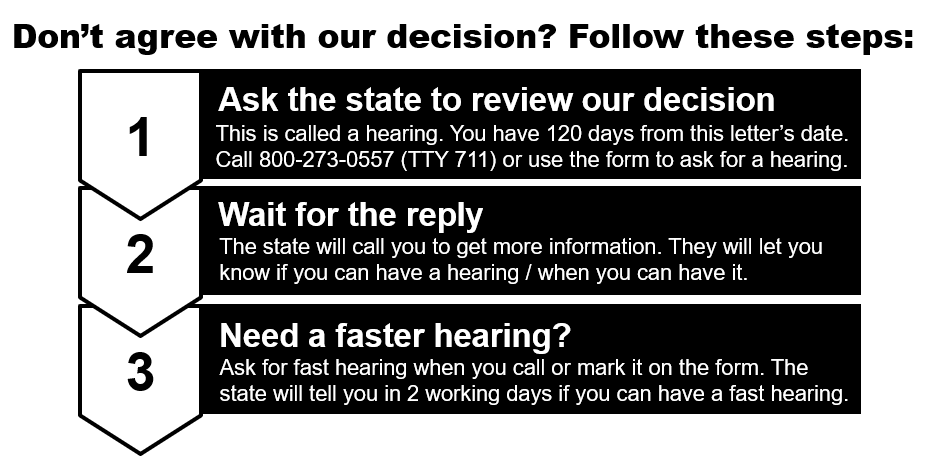 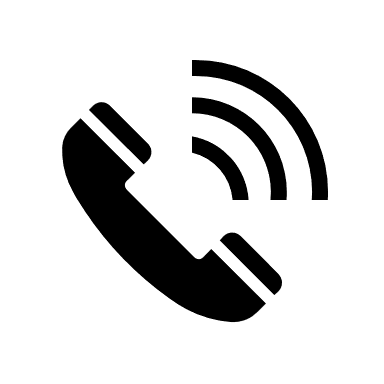 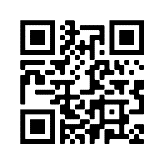 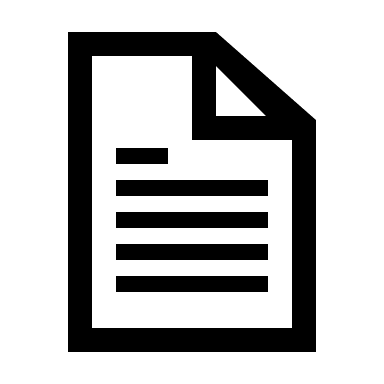 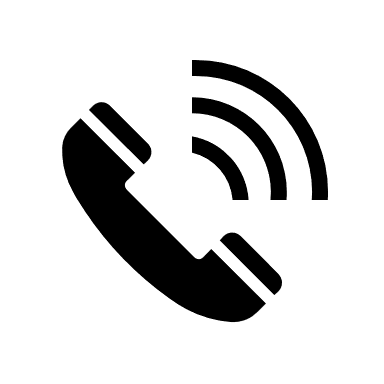 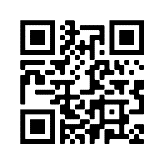 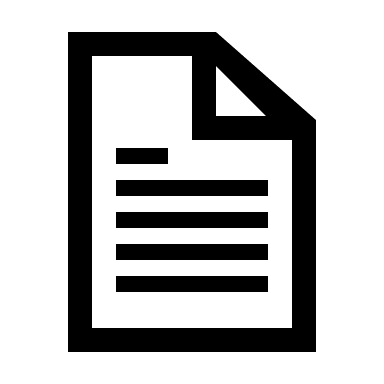 
More about hearingsOther things you can do
In the middle of treatment?
If you have  been getting this service and we have stopped providing it, you can ask us to continue it.Payment for This Service
If you choose to still get this service, you may have to pay for it. If the judge agrees with you at the hearing, you will not have to pay.Get help or copies of paperwork
If you need help or have questions, please call Customer Service at <<XXX-XXX-XXXX>> or <<TTY number>>, Monday to Friday, 8 a.m. - 5 p.m. All members have a right to know about and use our programs and services. We give these kinds of free help:Sign languageSpoken language interpretersMaterials in other languagesBraille, large print, audio, and any way that works better for youYou can ask us for a free copy of all paperwork used to make this decision. For information on certified Health Care Interpreters call <<XXX-XXX-XXXX>>.CC: 	<<Professional Name>>	<<Requesting Provider Name (if different from Professional Name)>>Enclosures:Non-Discrimination PolicyRequest to review a health care decision (OHP 3302)COVID-19 hearing extension Appeal (decision) results:<<Decision in plain language. Denied, terminated reduced, suspended. We have decided to overturn (reverse) our denial decision. / We have decided to uphold (not change) our denial.>>Date decision is effective:<<Effective date>>Service that was <<denied, approved, partially approved>>:<<Plain language description of denied service>>Service was to help treat:<<Diagnosis in plain language, codes>>Provider who requested it:<<Provider name>>Reason for appeal results:<<Member-specific reasons why coverage criteria was not fully met>>. We based our decision on:<<List of all applicable OARs, Guideline Notes, HERC Clinical Guidance, medical policies or criteria, etc. OARs are listed with only the specific sections and subsections that apply to this member-specific decision.>>How do I ask for a hearing?If you do not agree with the appeal decision, ask the state to review it. The review is called a hearing. Call the state at 800-273-0557 (TTY 711) How much time do I have to ask for a hearing?You must ask for a hearing within 120 days of the date of the appeal decision letter. The letter is called a Notice of Appeal Resolution. What if I need a faster hearing?You can ask for a fast hearing. This is also called an expedited hearing. Call the state at 800-273-0557 (TTY 711) or use the request form that was sent with this letter. Get the form at https://bit.ly/request2reviewWhen will I know if I can get a fast hearing?The state will Who can ask for a hearing?You or someone with permission to speak for you. That could be your doctor or an authorized representative. Important: Results of your appeal request 
You asked us to change our decision about a denial. This letter has our appeal decision. Please call us right away at XXX-XXX-XXXX if you do not understand this letter. You can get this letter in large print, another language or any way that is best for you. You can ask for help from an interpreter. This help is free. Language Access - SpanishLanguage Access - RussianLanguage Access - VietnameseLanguage Access - ArabicLanguage Access - Simplified Chinese, TraditionalLanguage Access - Somali